Экстренное предупреждение о возможном возникновении чрезвычайных ситуаций на территории Магаданской области 28 января 2023 года(подготовлено на основании данных ФГБУ «Колымское УГМС»)28 января 2023 года сохраняется вероятность возникновения чрезвычайной ситуации до межмуниципального уровня в Ольском, Омсукчанском, Северо-Эвенском, Хасынском, Тенькинском, Ягоднинском, Сусуманском МО МО связанной с повреждением (обрывом) линий электропередач и линий связи, нарушениями в работе всех видов транспорта, дорожно-коммунальных служб, образованием снежных заносов, переметов на дорогах, скоплением автотранспорта на перевалах, возникновением дорожно-транспортных аварий, нарушением автомобильного сообщения, возможной деформацией и обрушением слабоукрепленных конструкций (в т.ч. рекламных щитов), а так же обрушением снежных козырьков и сосулек, травматизмом и гибелью людей. Существует угроза деформации и разрушения ледового поля припая Охотского моря. (Источник ЧС – ветер с метелью).По информации ФГБУ «Колымское УГМС»: СУТКИ 28 ДЕКАБРЯ МЕСТАМИ В ОЛЬСКОМ, НА ПОБЕРЕЖЬЕ СЕВЕРО-ЭВЕНСКОГО МУНИЦИПАЛЬНЫХ ОКРУГОВ ОЖИДАЕТСЯ ВЕТЕР СЕВЕРО-ВОСТОЧНЫЙ 15-20 М/С С МЕТЕЛЬЮ.
 НОЧЬЮ 28 ЯНВАРЯ МЕСТАМИ НА ВОСТОКЕ ОЛЬСКОГО, ПОБЕРЕЖЬЕ ОМСУКЧАНСКОГО МУНИЦИПАЛЬНЫХ ОКРУГОВ ОЖИДАЕТСЯ ВЕТЕР СЕВЕРО-ВОСТОЧНЫЙ  25-30 М/С С МЕТЕЛЬЮ.
НОЧЬЮ 28 ЯНВАРЯ МЕСТАМИ В ХАСЫНСКОМ, ТЕНЬКИНСКОМ, ЯГОДНИНСКОМ, СУСУМАНСКОМ МУНИЦИПАЛЬНЫХ ОКРУГАХ ОЖИДАЕТСЯ ВЕТЕР СЕВЕРО-ВОСТОЧНЫЙ 15-20 М/С С МЕТЕЛЬЮ.Рекомендации Министерству дорожного хозяйства, транспорта Магаданской области по реагированию на экстренное предупреждение:усилить контроль за состоянием автодорог;привести силы и средства в режим повышенной готовности, предоставлять данные о наличии сил и средств председателю КЧС.Рекомендации главам муниципальных округов по реагированию на экстренное предупреждение:организовать выполнение комплекса превентивных мероприятий по снижению риска возникновения чрезвычайных ситуаций и уменьшения их последствий, уточнить план действий по предупреждению ЧС;обеспечить проведение разъяснительной работы в СМИ и оповещение населения;максимально использовать потенциал комиссии по ликвидации ЧС и обеспечению пожарной безопасности;во взаимодействии с дорожными предприятиями и силами муниципальных образований организовать установку предупреждающих знаков и ограждающих аншлагов в лавиноопасных местах;организовать эффективное взаимодействие руководителей предприятий жизнеобеспечения на местах;организовать контроль оперативной обстановки и своевременное доведение информации о возможности возникновения угрозы населенным пунктам и объектам экономики.обеспечить контроль готовности:аварийных бригад к реагированию на аварии на объектах жизнеобеспечения и системах энергоснабжения;коммунальных и дорожных служб к обеспечению нормального функционирования дорожного сообщения;спасательных служб.О выполненных превентивных мероприятиях, составе сил и средств готовых к реагированию на возникновение ЧС докладывать оперативному дежурному ПСЦ по эл. адресу: 112@49gov.ruНачальник Центра    		                                  Д.М.Бородин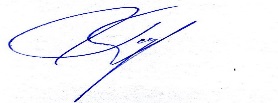 Исп. Дубовицкая И.В. 8(4132) 63-97-51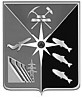 ОБЛАСТНОЕ ГОСУДАРСТВЕННОЕКАЗЕННОЕ УЧРЕЖДЕНИЕ«Пожарно-спасательный центргражданской обороны, защиты населения, территорий и пожарной безопасности Магаданской области»		685000, г. Магадан, ул. Карла Маркса,1тел.:62-72-42, факс: 62-05-00E-Mail: mpsc@49gov.ru «27» января 2023 г. № 03-01-37Начальнику Главного управления МЧС России по Магаданской области (через ЦУКС)Для реализацииРуководителям федеральных и областных ведомств и учрежденийГлавам МО:«Ольский муниципальный округ»«Омсукчанский муниципальный округ»«Северо-Эвенский муниципальный округ»«Хасынский муниципальный округ»«Тенькинский муниципальный округ»«Ягоднинский муниципальный округ»«Сусуманский муниципальный округ»